Vascular Plants (vs. Non-Vascular)Non-vascular PlantsCannot transport foot or water between plant partsTransport of fluid is through simple absorption or osmosisMust live in moist environments; need water for reproductionTypically very short and low to the ground for constant water supply Vascular PlantsContain a vascular system allowing for transportation of nutrients / water throughout the plant, similar to blood vesselsTypically grow taller than non-vascular plants (complete with stems, larger leaves) because water and nutrients can be conducted upwardsVascular Tissues in PlantsInstead of arteries, veins and capillaries, plants have two types of vascular tissue in stems:Xylem  transports water and dissolved minerals Phloem  transports sugars and proteins (food!) through stemVascular Cambium  layers of cells between xylem and phloem that are able to divide Vascular cambium forms a continuous cylindrical layer inside the stem that can reproduceVascular cambium cells divide to form new xylem cells towards the inside of the stem and new phloem toward the outside of the stemForm tree rings Structure of a Flower (in Angiosperms)Pistil: female reproductive structureStigma: sticky tip; traps pollen Style: slender tube; transports pollen from stigma to ovary Ovary: contains ovules; ovary develops into fruit Ovule:  contains egg cell which develops into a seed when fertilized
Stamen:  male reproductive structure Filament:  thin stalk; supports anther Anther:  knob-like structure; produces pollen Pollen:  contains microscopic cells that become sperm cells Sepals:  encloses & protects flower before it blooms Petals:  usually colorful & scented; attracts pollinatorsCross-PollinationHow does pollination happen?Pollen from an anther is caught by the stigma, travels through style to the ovules in the ovary.What is the result of pollination?A Fruit: An ovary containing seeds.Breaking it Down FurtherMonocots vs. Dicots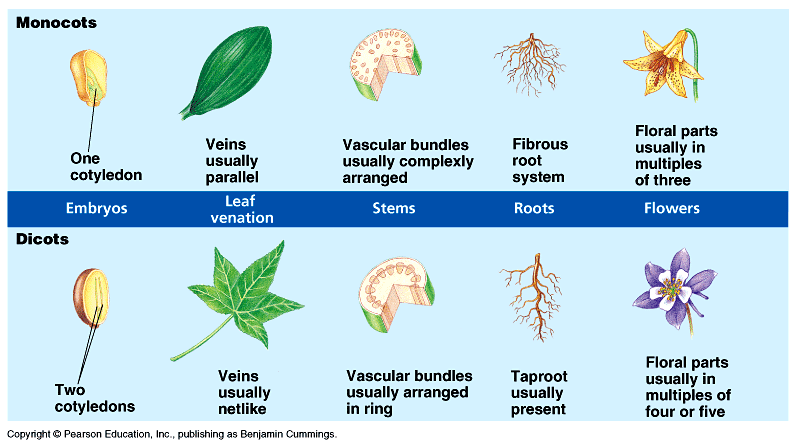 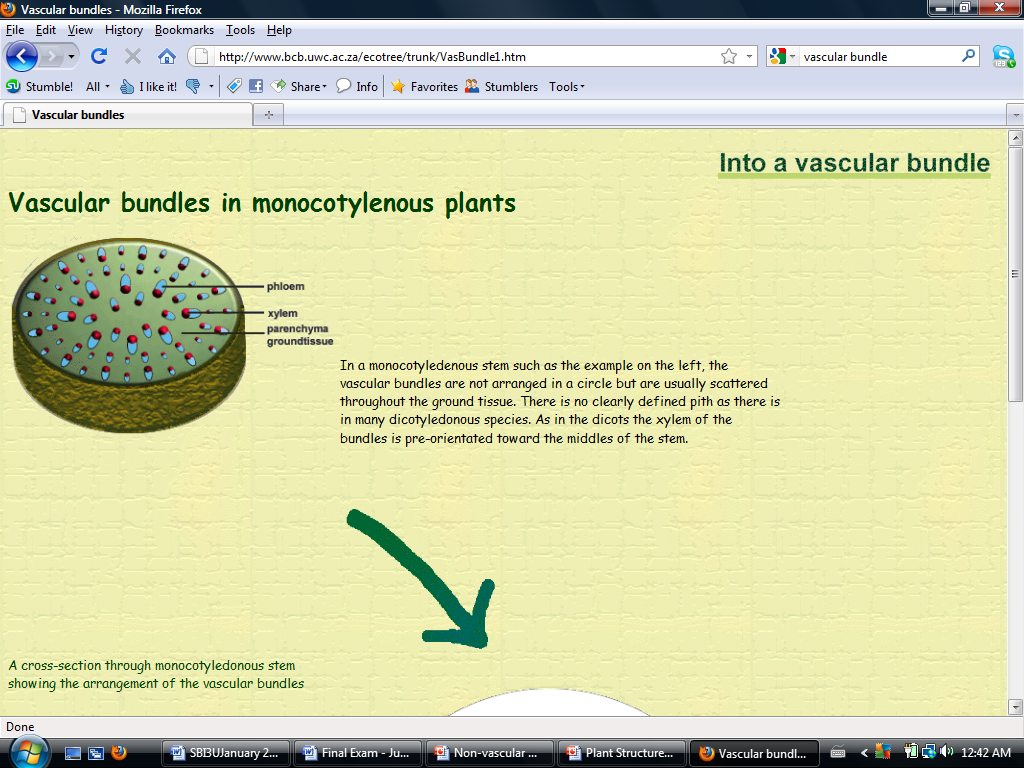 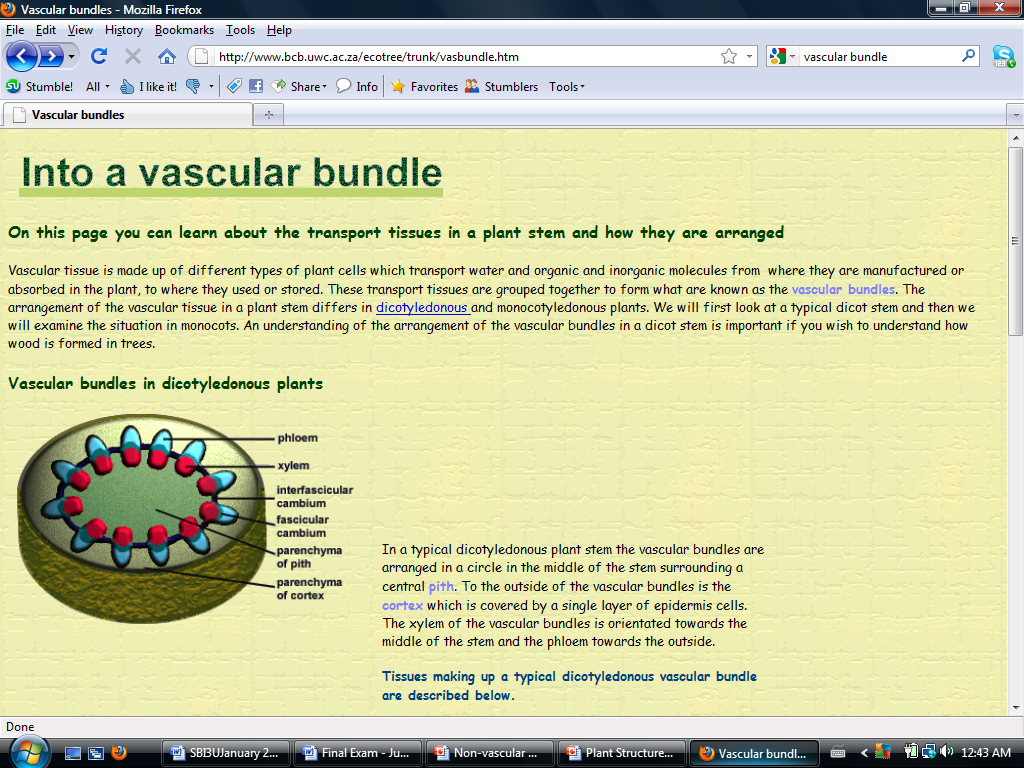 Plant HormonesPlant cells can produce hormones:  which are chemical messengers that travel throughout the plant causing other cells called target cells to respond.In plants, hormones control: Plant growth & development When trees to drop their leaves.When to start new growth.When to cause fruit to ripen.When to cause flowers to bloom.When to cause seeds to sprout.Plant responses to environmentTropismsTropism:  the way a plant grows in response to stimuli in the environment.Phototropism:  growth response to lightPositive: Plants bend towards light		Negative: Plants bend away from lightThigmotropism:  growth response to touchEx. vines grow up around trees, ticklish plant closes when leaves are touchedKey Words: Vascular Plants (vs. Non-vascular)Non-vascular tissueVascular tissueXylemPhloemVascular cambiumMonocotDicot PistilStigmaStyleOvaryOvuleStamenFilamentAntherPollenSepalPetalPollinationCotyledonHormonesTarget cells TropismPhototropism (positive and negative)Thigmotropism MonocotDicotVascular bundles are not arranged in a circle, but are usually scattered throughout the ground tissue. There is no clearly defined pith as there is in many dicot species. The xylem orientated towards the middle of the stem and the phloem towards the outside. Vascular bundles are arranged in a circle in the middle of the stem surrounding a central pith. To the outside of the vascular bundles is the cortex which is covered by a single layer of epidermis cells. The xylem orientated towards the middle of the stem and the phloem towards the outside. 